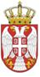         Република СрбијаОСНОВНА ШКОЛА „КРАЉ ПЕТАР  I“        Ниш, Војводе Путника бр. 1           Број: 610-770/7-2-2019- 04        Датум: 13. 05. 2019. године	    Седница бр. 7ИЗВОД ИЗ ЗАПИСНИКА са седнице Шкослког одбора Основне школе „Краљ Петар I“  Нишодржане 15. 05. 2019.  године у Наставничкој канцеларији ОДЛУКЕ1. Донете Одлуке о усвајању записника са претходних седница Школског одбора	2.  Донета Одлука о усвајању предлога Савета родитеља да се средстава која су прикупљена у оквиру новогодишње и ускршње продаје и акције Савета родитеља употребе за   учешће Школе на конкурс «Не прљај, немаш избора».								Записничар								___________________								Лидија ЦветковићДецембра је школски одбор донео одлуку о  Усвајању  предлога Савета родитеља да  средства која буду прикупљена у Акцији Савета родитеља,   употребе  за реновирање мокрог чвора у приземљу матичне школе.  Како средства која су прикупљена нису довољна за реновирање , Савет родитеља је дао предлог да се средства која су пркупљена у акцији савета родитеља и од новогодишње и ускршње приредбе преусмере на уређење школског дворишта. У школи су од новогодишње приредбе преикупљена 13. 310,00 динара , од новогодишње продаје 26.550,00 динара од ускршње продаје 26.346,00 динара и од акције савета родитеља 124.676,00 динара. Ради се о средствима прикупљеним у матичној школи. Укупан износ од 124.676,00 динара који би се преусмерио на уређење дворишта. Средства која су прикупљена у издвојеном одељењу (23.118,00 динара) употребила би се за слично уређење довришта у издвојеном одељењу. У складу са законом и Статутом школе, Школски одбор треба да донесе одлуку о давању сагласности за намену средстава. 